                                บันทึกข้อความ                    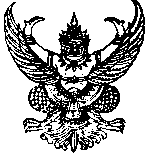 ส่วนราชการ    สำนักปลัดองค์การบริหารส่วนตำบลตะเคียน  อำเภอด่านขุนทด   จังหวัดนครราชสีมา  ที่   นม76701/-                                     			    วันที่   21   ตุลาคม   2565เรื่อง   รายงานผลการบริหารและพัฒนาทรัพยากรบุคคล   ประจำปีงบประมาณ พ.ศ.  2566เรียน     นายกองค์การบริหารส่วนตำบลตะเคียนเรื่องเดิมตามที่องค์การบริหารส่วนตำบลตะเคียนได้ดำเนินการจัดทำแผนพัฒนาพนักงานส่วนตำบล  ประจำปีงบประมาณ พ.ศ.2564 – 2566 เป็นการพัฒนาบุคลากรขององค์กรเพื่อเสริมสร้างความรู้ความเข้าใจที่ทันสมัย เพิ่มพูนทักษะ สามารถนำเทคโนโลยีสารสนเทศและนวัตกรรมมาปรับใช้กับการทำงาน  เข้าใจเทคนิคกลยุทธ์ในการปฏิบัติงานให้สามารถนำมาประยุกต์ใช้กับการทำงานในองค์กร  เพื่อเป็นแนวทางในการวางแผนบริหารจัดการสมัยใหม่  พร้อมทั้งเพิ่มสมรรถนะที่จำเป็นสำหรับการปฏิบัติงานในแต่ละตำแหน่งได้อย่างมีประสิทธิภาพ นั้นข้อเท็จจริงคณะกรรมการจัดทำแผนพัฒนาพนักงานส่วนตำบลประจำปีงบประมาณ พ.ศ.2564 – 2566  มีความคาดหวังว่าพนักงานในองค์กรจะช่วยสร้างประโยชน์และเพิ่มศักยภาพพนักงานส่วนตำบล  พนักงานจ้างตามนโยบายของผู้บริหาร นำพาองค์กรไปสู่เป้าหมายให้เกิดประโยชน์และมีประสิทธิภาพมากยิ่งขึ้น โดยวิธีการดังนี้ 1.จัดส่งบุคลากรเข้ารับการอบรมที่มีเนื้อหาสอดคล้องกับตำแหน่งตามมาตรฐานกำหนดตำแหน่ง2.จัดประชุมพนักงานส่วนตำบลและพนักงานจ้างประจำเดือนเพื่อแสดงความคิดเห็นเพื่อปรับปรุง  พัฒนาให้ดียิ่งขึ้น3.จัดฝึกอบรมและพัฒนาการสร้างสภาพแวดล้อมที่ดีในการทำงาน เสริมสร้างความสัมพันธ์อันดีภายในองค์กร4.จัดการฝึกอบรมคุณธรรมจริยธรรมให้กับผู้บริหาร  พนักงานส่วนตำบลและพนักงานจ้าง ให้เกิดความโปร่งใส  มีความยุติธรรม5.จัดฝึกอบรมศึกษาดูงานนอกพื้นที่  นำความรู้ที่ได้รับมาประยุกต์ใช้เพื่อปรับปรุงพัฒนาการปฏิบัติงานกับงานในองค์กรให้ดียิ่งขึ้นต่อไปข้อพิจารณา1.การฝึกบรมภายในองค์กรและนอกองค์กร  มีประโยชน์ตรงที่ทำให้ข้าราชการ  พนักงานไม่เกิดความเบื่อหน่ายในการทำงาน  ทั้งยังได้พัฒนาทักษะใหม่ๆในการทำงานเพิ่มขึ้น ได้ลองอะไรที่หลากหลาย  ได้พัฒนาตนเองอยู่เสมอ2.สร้างแรงจูงใจในการทำงาน  เสริมสร้างความสัมพันธ์อันดีช่วยกระตุ้นให้เกิดพฤติกรรมการทำงาน  เป็นกระบวนการทางจิตใจที่เกิดจากการปฏิสัมพันธ์ระหว่างบุคคลและสภาพแวดล้อม3.ทำให้บุคลากรในองค์กรรู้สึกว่ามีความสำคัญตลอดจนมีความรู้สึกเป็นเจ้าขององค์กรร่วมกันย่อมที่จะทำให้ทุกคนมีความตั้งใจ  ทุ่มเทและจริงใจในการทำงานดังนั้น  เพื่อให้การดำเนินการตามแผนพัฒนาบุคลากร  จึงรายงานผลการบริหารและพัฒนาทรัพยากรบุคคลประจำปี พ.ศ.2565    จำนวนข้าราชการที่มีคนครอง  21 คน  ผ่านการฝึกอบรม  15  คน  คิดเป็นร้อยละ  71.42  รายละเอียดผู้รับการฝึกอบรมตามเอกสารแนบท้ายนี้								 /จึงเรียนมา ………………..2จึงเรียนมาเพื่อโปรดทราบ						                                  ผู้บันทึกเสนอ    ( นางยุพิน  ศิษย์สุวรรณ )                                             นักทรัพยากรบุคคลชำนาญการ-ความเห็นหัวหน้าสำนักปลัด   		 -  ทราบ ........................................................................................ ( นางพัชรินทร์  รุ่งเรือง) 					      หัวหน้าสำนักปลัด-ความเห็นปลัด  อบต. 		  -ทราบ…………………………………………………………………………………...  ( นายชัยวรวัฒน์  อินทรวงษ์โชติ)            					 ปลัด อบต.ตะเคียน-ความเห็นนายก อบต.  		  -ทราบ …………………………………………………………………………………... ( นางพัฒน์นรี  แทนขุนทด)      นายก อบต.ตะเคียน รายงานผลการดำเนินการตามนโยบายการบริหารทรัพยากรบุคคล  ประจำปีงบประมาณ  พ.ศ.2565( 1 ตุลาคม 2564 – 30 กันยายน  2565)  ปีงบประมาณ  พ.ศ.2565            1. พนักงานส่วนตำบลมีคนครอง   จำนวน  21   คน				      ผ่านการฝึกอบรม    15  คน   คิดเป็นร้อยละ 71.42 รายงานผลการดำเนินการตามนโยบายการบริหารทรัพยากรบุคคล  ประจำปีงบประมาณ  พ.ศ.2565 ( 1 ตุลาคม  2564 – 30 กันยายน  2565)ที่ชื่อ – สกุล/ตำแหน่งอบรมหลักสูตรระยะเวลาอบรมสถานที่อบรม1นางจีรนันท์  นวลจันทร์นักวิชาการศึกษาปฏิบัติการ1.การบันทึกบัญชีระหว่างกันของสถานศึกษาสังกัดองค์กรปกครองส่วนท้องถิ่นและการจัดทำแผนพัฒนาการศึกษาขององค์กรปกครองส่วนท้องถิ่นและสถานศึกษา12 - 14 พฤศจิกายน 2564โรงแรมขอนแก่นโฮเต็ล  อำเภอเมืองจังหวัดขอนแก่น2น.ส.รุ่งทิพย์  พิมพ์ขุนทดนักวิเคราะห์นโยบายฯชำนาญการ1.โครงการฝึกอบรมเชิงปฏิบัติการการจัดระบบสารสนเทศขององค์กรปกครองส่วนท้องถิ่นเพื่อเชื่อมโยงระบบติดตามและประเมินผลแห่งชาติ  11 - 14 มกราคม 2565 โรงแรมรอยัลริเวอร์ เขตบางพลัด  กรุงเทพมหานคร34.นางรัชญา  อดุลวัฒนะนักวิชาการเงินและบัญชีชำนาญการนางดวงนภา  จงชนะเจ้าพนักงานการเงินและบัญชีชำนาญงาน1.โครงการอบรมเชิงปฏิบัติการ  การบันทึกบัญชี บัญชีหน่วยงานภายใต้สังกัด โดยใช้ไฟล์ Excle แบบอัตโนมัติ การสำรวจสินทรัพย์ สท.1-3 และการคิดค่าเสื่อมราคา ประจำปี 25651.โครงการอบรมเชิงปฏิบัติการ  การบันทึกบัญชี บัญชีหน่วยงานภายใต้สังกัด โดยใช้ไฟล์ Excle แบบอัตโนมัติ การสำรวจสินทรัพย์ สท.1-3 และการคิดค่าเสื่อมราคา ประจำปี 2565  18 – 20  กุมภาพันธ์  256518 – 20  กุมภาพันธ์  2565โรงแรมวีวิช  อำเภอเมืองขอนแก่น  จังหวัดขอนแก่นโรงแรมวีวิช  อำเภอเมืองขอนแก่น  จังหวัดขอนแก่น56789101112131415161718นางบังอร  เพียรงูเหลือมนางหนึ่งฤทัย  สมเดชผู้อำนวยการกองคลัง  นางเสาวลักษณ์ มุงขุนทดผู้ช่วยเจ้าพนักงานจัดเก็บรายได้นางพิชญ์วดี  เพิ่มจัตุรัสผู้ช่วยเจ้าพนักงานธุรการน.ส.รุ่งทิพย์  พิมพ์ขุนทดนักวิเคราะห์ฯชำนาญการนายยุทธชัย แสนสุขผู้อำนวยการกองช่างนางหนึ่งฤทัย  สมเดชผู้อำนวยการกองคลังนางกนกกร  ธิมะดีผู้อำนวยการกองสวัสดิการสังคมนางพัชรินทร์  รุ่งเรืองหัวหน้าสำนักปลัดนางรัชนีกร  เหิดขุนทดผู้อำนวยการกองสาธารณสุขนางจีรนันท์  นวลจันทร์นักวิชาการศึกษานายยุทธชัย  แสนสุขผู้อำนวยการกองช่างน.ส.อภัสรา คมพุดซาผู้ช่วยนักวิเคราะห์ฯนายชัยวรวัฒน์ อินทรวงษ์โชติ  ปลัด อบต.1.โครงการอบรมเชิงปฏิบัติการหลักสูตรการจัดเก็บภาษีที่ดินและสิ่งปลูกสร้าง โดยโปรแกรม tax3000v4.0 และการจัดทำแผนที่จากข้อมูลกรมที่ดินเพื่อเชื่อมตำแหน่งแปลงที่ดินใน tax3000 และปรับปรุงแผนที่ให้เป็นปัจจุบันตามมาตรา 101.โครงการอบรมเชิงปฏิบัติการหลักสูตรการจัดเก็บภาษีที่ดินและสิ่งปลูกสร้าง โดยโปรแกรม tax3000v4.0 และการจัดทำแผนที่จากข้อมูลกรมที่ดินเพื่อเชื่อมตำแหน่ง1.โครงการอบรมเชิงปฏิบัติการหลักสูตรการจัดเก็บภาษีที่ดินและสิ่งปลูกสร้าง โดยโปรแกรม tax3000v4.0 และการจัดทำแผนที่จากข้อมูลกรมที่ดินเพื่อเชื่อมตำแหน่ง1.โครงการอบรมเชิงปฏิบัติการหลักสูตรการจัดเก็บภาษีที่ดินและสิ่งปลูกสร้าง โดยโปรแกรม tax3000v4.0 และการจัดทำแผนที่จากข้อมูลกรมที่ดินเพื่อเชื่อมตำแหน่ง1.การจัดทำแผนพัฒนาท้องถิ่นขององค์กรปกครองส่วนท้องถิ่น  ประจำปีงบประมาณ พ.ศ.25651.โครงการเพิ่มประสิทธิภาพการบริหารงานให้แก่ผู้บริหารท้องถิ่น  ปลัด องค์กรปกครองส่วนท้องถิ่น  ผู้อำนวยการกองคลัง  และผู้อำนวยการกองช่าง1.โครงการเพิ่มประสิทธิภาพการบริหารงานให้แก่ผู้บริหารท้องถิ่น  ปลัดองค์กรปกครองส่วนท้องถิ่น  ผู้อำนวยการกองคลัง  และผู้อำนวยการกองช่าง1.โครงการจัดทำงบประมาณรายจ่ายประจำปี พ.ศ.2566 ภายใต้แนวทางการใช้จ่ายเงินเพื่อรองรับการบริหารงาบประมาณรายจ่ายประจำปี พ.ศ.25661.โครงการจัดทำงบประมาณรายจ่ายประจำปี พ.ศ.2566 ภายใต้แนวทางการใช้จ่ายเงินเพื่อรองรับการบริหารงาบประมาณรายจ่ายประจำปี พ.ศ.25661.โครงการจัดทำงบประมาณรายจ่ายประจำปี พ.ศ.2566 ภายใต้แนวทางการใช้จ่ายเงินเพื่อรองรับการบริหารงาบประมาณรายจ่ายประจำปี พ.ศ.25661.โครงการจัดทำงบประมาณรายจ่ายประจำปี พ.ศ.2566 ภายใต้แนวทางการใช้จ่ายเงินเพื่อรองรับการบริหารงาบประมาณรายจ่ายประจำปี พ.ศ.25661.โครงการจัดทำงบประมาณรายจ่ายประจำปี พ.ศ.2566 ภายใต้แนวทางการใช้จ่ายเงินเพื่อรองรับการบริหารงาบประมาณรายจ่ายประจำปี พ.ศ.25661.โครงการจัดทำงบประมาณรายจ่ายประจำปี พ.ศ.2566 ภายใต้แนวทางการใช้จ่ายเงินเพื่อรองรับการบริหารงาบประมาณรายจ่ายประจำปี พ.ศ.25661.โครงการเพิ่มประสิทธิภาพการบริหารงานให้แก่ผู้บริหารท้องถิ่น  ปลัดองค์กรปกครองส่วนท้องถิ่น  ผู้อำนวยการกองคลัง  และผู้อำนวยการกองช่าง11 - 13  กุมภาพันธ์  256511 – 13 กุมภาพันธ์  256511 – 13  กุมภาพันธ์  256511 – 13  กุมภาพันธ์ 25656 – 8  เมษายน  256526 พฤษภาคม 256526 พฤษภาคม  2565 10  – 12  มิถุนายน  256510 – 12 มิถุนายน  256510 – 12 มิถุนายน 256510 – 12 มิถุนายน 256510 – 12 มิถุนายน  256510 – 12 มิถุนายน  25658 กรกฎาคม  2565 โรงแรมเฮอร์มิเทจ  อำเภอเมืองนครราชสีมา  จังหวัดนครราชสีมาโรงแรมเฮอร์มิเทจ  อำเภอเมืองนครราชสีมา  จังหวัดนครราชสีมา โรงแรมเฮอร์มิเทจ  อำเภอเมืองนครราชสีมา  จังหวัดนครราชสีมาโรงแรมเฮอร์มิเทจ อำเภอเมืองนครราชสีมา  จังหวัดนครราชสีมา โรงแรมสีดาแอคทิวิตี้รีสิร์ทเขาใหญ่-นครนายก จังหวัดนครราชสีมาโรงแรมขวัญเรือนปาร์ค  นครราชสีมาโรงแรมขวัญเรือนปาร์ค  นครราชสีมาโรงแรมโกลเด้นโกลด์เขาใหญ่  รีสอร์ทแอนสปาร์ อำเภอปากช่องจังหวัดนครราชสีมาโรงแรมโกลเด้นโกลด์เขาใหญ่  รีสอร์ทแอนสปาร์ อำเภอปากช่องจังหวัดนครราชสีมาโรงแรมโกลเด้นโกลด์เขาใหญ่  รีสอร์ทแอนสปาร์ อำเภอปากช่องจังหวัดนครราชสีมาโรงแรมโกลเด้นโกลด์เขาใหญ่  รีสอร์ทแอนสปาร์ อำเภอปากช่องจังหวัดนครราชสีมาโรงแรมโกลเด้นโกลด์เขาใหญ่  รีสอร์ทแอนสปาร์ อำเภอปากช่องจังหวัดนครราชสีมาโรงแรมโกลเด้นโกลด์เขาใหญ่  รีสอร์ทแอนสปาร์ อำเภอปากช่องจังหวัดนครราชสีมาโรงแรมขวัญเรือนปาร์ค นครราชสีมา192021 22น.ส.วรรณภา  ทรงจันทึกนักวิชาการพัสดุนางบังอร เพียรงูเหลือมนักวิชาการจัดเก็บรายได้น.ส.ณิชาพร หร่ายขุนทดนักวิชาการตรวจสอบภายในน.ส.รุ่งทิพย์ พิมพ์ขุนทดนักวิเคราะห์ฯ1.นักวิชาการพัสดุ รุ่น 171.นักวิชาการจัดเก็บรายได้  รุ่น 101.การตรวจสอบภายใน  การควบคุมภายในและการบริหารจัดการความเสี่ยงตามหลักเกณฑ์กระทรวงการคลังว่าด้วยมาตรฐานและหลักเกณฑ์ปฏิบัติการตรวจสอบภายในสำหรับหน่วยงานของรัฐ พ.ศ.2561 และมาตรฐานการตรวจสอบภายในจริยธรรม1.การตรวจสอบภายใน  การควบคุมภายในและการบริหารจัดการความเสี่ยงตามหลักเกณฑ์กระทรวงการคลังว่าด้วยมาตรฐานและหลักเกณฑ์ปฏิบัติการตรวจสอบภายในสำหรับหน่วยงานของรัฐ พ.ศ.2561 และมาตรฐานการตรวจสอบภายในจริยธรรม19 มิถุนายน – 15 กรกฎาคม 256517 กรกฎาคม –  สิงหาคม  256515 – 17 กรกฎาคม 256515 – 17 กรกฎาคม  2565สถาบันพัฒนาบุคลากรท้องถิ่น  ซอยคลองหลวง 8 ถนนพหลโยธิน  ตำบลคลองหนึ่ง  อำเภอสถาบันพัฒนาบุคลากรท้องถิ่น  ซอยคลองหลวง 8 ถนนพหลโยธิน  ตำบลคลองหนึ่ง  อำเภอคลองหลวง  จังหวัดปทุมธานีโรงแรมแมนดารินเขาใหญ่ อำเภอปากช่อง  จังหวัดนครราชสีมาโรงแรมแมนดารินเขาใหญ่ อำเภอปากช่อง  จังหวัดนครราชสีมาประเด็นนโยบายโครงการ/กิจกรรมผลการดำเนินการ1.ด้านการสรรหา1.จัดทำแผนอัตรากำลัง 3 ปี เพื่อใช้ในการกำหนดโครงสร้างและกรอบอัตรากำลังที่รองรับภารกิจขององค์กร2.จัดทำและดำเนินการตามแผนสรรหาข้าราชการและพนักงานจ้างให้ทันต่อการเปลี่ยนแปลงหรือทดแทนอัตรากำลังที่ว่าง3.ดำเนินการส่งเสริมความก้าวหน้าในอาชีพ  เลื่อนระดับที่สูงขึ้นดำเนินการตามแผนอัตรากำลัง 3 ปี  (ประชาสัมพันธ์การรับโอน  แทนตำแหน่งว่าง)2.ด้านการพัฒนาจัดทำแผนพัฒนาบุคลากร1.ดำเนินสอดคล้องตามความจำเป็น เหมาะสม2.พิจารณาส่งบุคลากรเข้ารับการอบรมเพื่อพัฒนาความรู้ตามสายงานให้สอดคล้องกับตำแหน่ง/มาตรฐานกำหนดตำแหน่งตามแผนพัฒนาบุคลากร3.จัดอบรมโครงการเพิ่มประสิทธิภาพการทำงานของ บุคลากรขององค์กร4.ประเมินความพึงพอใจของบุคลากร5.ประเมินพนักงานส่วนตำบลตามหลักเกณฑ์การประเมินด้านความรู้  ทักษะ  สมรรถนะ เพื่อปรับปรุงและพัฒนาการปฏิบัติงาน6.รายงานสรุปผล เผยแพร่ความรู้ถ่ายทอดแก่บุคลากรในองค์กร3.ด้านการธำรง รักษาไว้และแรงจูงใจจัดกลุ่มการทำงานเพื่อทำกิจกรรมสร้างความร่วมมือร่วมใจ เช่น1.กิจกรรม  5 ส. เดือนละ 1  ครั้ง2.กิจกรรม  Big Cleanning Day  เดือนละ 1 ครั้ง3.กิจกรรมรักษาสภาพแวดล้อม  บรรยากาศการทำงานความก้าวหน้าในสายงาน1.ทำให้มั่นใจว่าสถานที่ทำงานมีสภาพแวดล้อมที่ดี2.มีอุปกรณ์เครื่องมือในการทำงานทันสมัยให้ทันต่อเทคโนโลยีที่เปลี่ยนแปลง3.สร้างความสัมพันธ์อันดีให้กับบุคลากรในองค์กร4.ประเมินผลการปฏิบัติราชการด้วยความเป็นธรรม5.มีความสุขพึงพอใจและมีแรงจูงใจในการทำงานประเด็นนโยบายโครงการ/กิจกรรมผลการดำเนินการ4.ด้านคุณธรรม  จริยธรรมและวินัยข้าราชการ1.ประชาสัมพันธ์ประมวลจริยธรรมข้าราชการ    2.จัดทำข้อบังคับองค์การบริหารส่วนตำบลว่าด้วยจรรยาบรรณข้าราชการ3.จัดทำคำสั่งแบ่งงาน  มอบหมายงานหน้าที่ความรับผิดชอบแต่ละส่วนราชการ  แต่ละราย  แก่ผู้ใต้บังคับบัญชาตามมาตรฐานกำหนดตำแหน่ง  หรืองานอื่นที่ได้รับมอบหมาย 1.แจ้งเวียนให้บุคลากรในองค์กรทราบและให้ความสำคัญพร้อมถือปฏิบัติตามอย่างเคร่งครัด2.เชิญวิทยากรที่มีความรู้ความสามารถให้ความรู้ด้านคุณธรรม  จริยธรรมและวินัยข้าราชการ